18. Thủ tục Đăng ký kết hôn18.1. Trình tự, cách thức, thời gian giải quyết thủ tục hành chính 18.2. Thành phần, số lượng hồ sơ A. Đối với hồ sơ được nộp trực tiếp qua Bộ phận tiếp nhận và trả kết quả tại Bộ phận tiếp nhận và trả kết quả của UBND cấp xãa) Thành phần hồ sơ * Giấy tờ phải xuất trình:- Hộ chiếu hoặc chứng minh nhân dân hoặc thẻ căn cước công dân hoặc các giấy tờ khác có dán ảnh và thông tin cá nhân do cơ quan có thẩm quyền cấp, còn giá trị sử dụng để chứng minh về nhân thân của người có yêu cầu đăng ký kết hôn; - Giấy tờ chứng minh nơi cư trú để xác định thẩm quyền (trong giai đoạn Cơ sở dữ liệu quốc gia về dân cư và Cơ sở dữ liệu hộ tịch điện tử toàn quốc chưa được xây dựng xong và thực hiện thống nhất trên toàn quốc).Trích lục ghi chú ly hôn đối với trường hợp công dân Việt Nam đăng ký thường trú tại địa bàn xã làm thủ tục đăng ký kết hôn, đã được giải quyết việc ly hôn trước đó tại cơ quan có thẩm quyền nước ngoài.* Giấy tờ phải nộp:Tờ khai đăng ký kết hôn theo mẫu. Hai bên nam, nữ có thể khai chung vào một Tờ khai đăng ký kết hôn;Bản chính Giấy xác nhận tình trạng hôn nhân do Ủy ban nhân dân cấp xã có thẩm quyền cấp trong trường hợp người yêu cầu đăng ký kết hôn không đăng ký thường trú tại địa bàn xã làm thủ tục đăng ký kết hôn (trong giai đoạn chuyển tiếp).Trường hợp người yêu cầu đăng ký kết hôn đang công tác, học tập, lao động có thời hạn ở nước ngoài thì phải nộp Giấy xác nhận tình trạng hôn nhân do Cơ quan đại diện ngoại giao, Cơ quan đại diện lãnh sự của Việt Nam ở nước ngoài cấp.Trường hợp đăng ký kết hôn không được ủy quyền cho người khác thực hiện, nhưng một bên có thể trực tiếp nộp hồ sơ tại cơ quan đăng ký hộ tịch có thẩm quyền, không phải có văn bản ủy quyền của bên còn lại.* Lưu ý:- Đối với giấy tờ nộp, xuất trình:+ Trường hợp người yêu cầu nộp giấy tờ là bản sao được cấp từ sổ gốc hoặc bản sao được chứng thực từ bản chính thì người tiếp nhận hồ sơ không được yêu cầu xuất trình bản chính; nếu người yêu cầu chỉ nộp bản chụp và xuất trình bản chính thì người tiếp nhận hồ sơ kiểm tra, đối chiếu bản chụp với bản chính và ký vào bản chụp xác nhận về việc đã đối chiếu nội dung giấy tờ đó, không được yêu cầu người đi đăng ký nộp bản sao giấy tờ đó.+ Đối với giấy tờ xuất trình khi đăng ký hộ tịch, người tiếp nhận có trách nhiệm kiểm tra, đối chiếu với thông tin trong tờ khai, chụp lại hoặc ghi lại thông tin để lưu trong hồ sơ và trả lại cho người xuất trình, không được yêu cầu nộp bản sao hoặc bản chụp giấy tờ đó.+ Người tiếp nhận có trách nhiệm tiếp nhận đúng, đủ hồ sơ đăng ký hộ tịch theo quy định của pháp luật hộ tịch, không được yêu cầu người đăng ký hộ tịch nộp thêm giấy tờ mà pháp luật hộ tịch không quy định phải nộp.b) Số lượng hồ sơ: 01 bộB. Đối với hồ sơ được nộp trực tuyến qua Cổng dịch vụ công Tỉnh (dichvucong.dongthap.gov.vn), Cổng dịch vụ công Quốc gia (dichvucong.gov.vn)a) Thành phần hồ sơ - Biểu mẫu hộ tịch điện tử tương tác đăng ký kết hôn (do người yêu cầu cung cấp thông tin/khai thác thông tin từ CSDLQGVDC theo nội dung quy định tại Phụ lục số 02 ban hành kèm theo Thông tư số 01/2022/TT-BTP). - Người có yêu cầu tải lên bản chụp các giấy tờ sau:+ Bản chụp Giấy xác nhận tình trạng hôn nhân do Ủy ban nhân dân cấp xã có thẩm quyền cấp trong trường hợp người yêu cầu đăng ký kết hôn không đăng ký thường trú tại địa bàn xã, phường, thị trấn (đối với trường hợp đăng ký kết hôn thuộc thẩm quyền của UBND cấp xã); + Giấy xác nhận của tổ chức y tế có thẩm quyền của Việt Nam hoặc nước ngoài xác nhận các bên kết hôn không mắc bệnh tâm thần hoặc bệnh khác mà không có khả năng nhận thức, làm chủ được hành vi của mình (đối với trường hợp đăng ký kết hôn có yếu tố nước ngoài thuộc thẩm quyền của UBND cấp huyện).+ Giấy tờ chứng minh tình trạng hôn nhân của người nước ngoài do cơ quan có thẩm quyền của nước mà người đó là công dân cấp còn giá trị sử dụng, xác nhận hiện tại người đó không có vợ hoặc không có chồng; trường hợp nước ngoài không cấp xác nhận tình trạng hôn nhân thì thay bằng giấy tờ do cơ quan có thẩm quyền nước ngoài xác nhận người đó có đủ điều kiện kết hôn theo pháp luật nước đó (đối với đăng ký kết hôn thuộc thẩm quyền của UBND cấp huyện); giấy tờ chứng minh tình trạng hôn nhân của công dân Việt Nam định cư tại nước ngoài.+ Bản sao hộ chiếu/giấy tờ có giá trị thay thế hộ chiếu đối với người nước ngoài, công dân Việt Nam định cư ở nước ngoài (đối với đăng ký kết hôn thuộc thẩm quyền của UBND cấp huyện).* Lưu ý:- Bản chụp các giấy tờ gửi kèm theo hồ sơ đăng ký kết hôn trực tuyến phải bảo đảm rõ nét, đầy đủ, toàn vẹn về nội dung, là bản chụp bằng máy ảnh, điện thoại hoặc được chụp, được quét bằng thiết bị điện tử, từ giấy tờ được cấp hợp lệ, còn giá trị sử dụng; nếu là giấy tờ do cơ quan có thẩm quyền nước ngoài cấp thì phải được hợp pháp hóa lãnh sự, dịch sang tiếng Việt theo quy định, trừ trường hợp được miễn hợp pháp hóa lãnh sự. - Trường hợp giấy tờ, tài liệu phải gửi kèm trong hồ sơ đăng ký kết hôn trực tuyến đã có bản sao điện tử hoặc đã có bản điện tử giấy tờ hộ tịch thì người yêu cầu được sử dụng bản điện tử này.- Khi tới cơ quan đăng ký hộ tịch nhận kết quả (Giấy chứng nhận kết hôn) người có yêu cầu ĐKKH phải nộp bản chính Giấy xác nhận tình trạng hôn nhân, giấy tờ chứng minh tình trạng hôn nhân, giấy xác nhận của tổ chức y tế;- Hai bên nam, nữ phải có mặt, xuất trình giấy tờ tuỳ thân để xác định nhân thân, có trách nhiệm kiểm tra thông tin trên Giấy chứng nhận kết hôn, trong Sổ đăng ký kết hôn, khẳng định sự tự nguyện kết hôn và ký Sổ đăng ký kết hôn, ký Giấy chứng nhận kết hôn, mỗi bên nam, nữ nhận 01 bản chính Giấy chứng nhận kết hôn.b) Số lượng hồ sơ: 01 bộ18.3. Đối tượng thực hiện thủ tục hành chính: Cá nhân18.4. Cơ quan giải quyết thủ tục hành chính: Ủy ban nhân dân cấp xã nơi cư trú của bên nam hoặc bên nữ.Lưu ý:  Trường hợp người có yêu cầu đăng ký kết hôn trực tuyến có yêu cấp bản sao Trích lục kết hôn thì công chức làm công tác hộ tịch tham mưu thực hiện theo quy trình cấp bản sao trích lục hộ tịch hiện tại; Phí cấp bản sao Trích lục kết hôn thực hiện theo quy định tại Thông tư số 281/2016/TT-BTC ngày 14/11/2016 của Bộ Tài chính quy định mức thu, chế độ thu, nộp, quản lý và sử dụng phí khai thác, sử dụng thông tin trong cơ sở dữ liệu hộ tịch, phí xác nhận có quốc tịch Việt Nam, phí xác nhận là người gốc Việt Nam, lệ phí quốc tịch.18.5. Kết quả thực hiện thủ tục hành chính: Giấy chứng nhận kết hôn (bản chính), mỗi bên vợ, chồng 01 bản.18.6. Phí, lệ phí: Miễn thu lệ phí kết hôn của công dân Việt Nam cư trú ở trong nước và đăng ký kết hôn giữa công dân Việt Nam với công dân Campuchia thường trú thuộc khu vực biên giới Việt Nam - Campuchia.18.7. Tên mẫu đơn, mẫu tờ khai: Tờ khai đăng ký kết hôn (Thông tư số 04/2020/TT-BTP ngày 28/5/2020 của Bộ trưởng Bộ Tư pháp quy định chi tiết thi hành một số điều của Luật Hộ tịch và Nghị định số 123/2015/NĐ-CP ngày 15/11/2015 của Chính phủ quy định chi tiết một số điều và biện pháp thi hành Luật Hộ tịch).18.8. Yêu cầu, điều kiện thực hiện thủ tục hành chính: - Nam từ đủ 20 tuổi trở lên, nữ từ đủ 18 tuổi trở lên;- Việc kết hôn do nam và nữ tự nguyện quyết định;- Các bên không bị mất năng lực hành vi dân sự;- Việc kết hôn không thuộc một trong các trường hợp cấm kết hôn, gồm:+ Kết hôn giả tạo;+ Tảo hôn, cưỡng ép kết hôn, lừa dối kết hôn, cản trở kết hôn;+ Người đang có vợ, có chồng mà kết hôn với người khác hoặc chưa có vợ, chưa có chồng mà kết hôn với người đang có chồng, có vợ;+ Kết hôn giữa những người cùng dòng máu về trực hệ; giữa những người có họ trong phạm vi ba đời; giữa cha, mẹ nuôi với con nuôi; giữa người đã từng là cha, mẹ nuôi với con nuôi, cha chồng với con dâu, mẹ vợ với con rể, cha dượng với con riêng của vợ, mẹ kế với con riêng của chồng.* Nhà nước không thừa nhận hôn nhân giữa những người cùng giới tính.18.9. Căn cứ pháp lý của thủ tục hành chính: Điều 7, 17, 18 Luật Hộ tịch năm 2014;Điều 8 Luật hôn nhân và gia đình năm 2014;Điều 2, 3, 10 Nghị định số 123/2015/NĐ-CP ngày 15/11/2015 của Chính phủ quy định chi tiết một số điều và biện pháp thi hành Luật Hộ tịch;Nghị định số 45/2020/NĐ-CP ngày 08/4/2020 của Chính phủ về thực hiện thủ tục hành chính trên môi trường điện tử;Nghị định số 87/2020/NĐ-CP ngày 28/7/2020 của Chính phủ quy định về Cơ sở dữ liệu hộ tịch điện tử, đăng ký hộ tịch trực tuyến;Quyết định số 06/QĐ-TTg ngày 06/01/2022 của Thủ tướng Chính phủ phê duyệt Đề án “Phát triển ứng dụng dữ liệu dân cư; định danh và xác thực điện tử phục vụ chuyển đổi số quốc gia giai đoạn 2022 - 2025, tầm nhìn đến năm 2030”;Điều 2, 3, 4 Thông tư số 04/2020/TT-BTP ngày 28/5/2020 của Bộ trưởng Bộ Tư pháp quy định chi tiết thi hành một số điều của Luật Hộ tịch và Nghị định số 123/2015/NĐ-CP ngày 15/11/2015 của Chính phủ quy định chi tiết một số điều và biện pháp thi hành Luật Hộ tịch;Thông tư số 01/2022/TT-BTP ngày 04 tháng 01 năm 2022 của Bộ trưởng Bộ Tư pháp quy định chi tiết một số điều và biện pháp thi hành Nghị định số 87/2020/NĐ-CP ngày 28 tháng 7 năm 2020 của Chính phủ quy định về Cơ sở dữ liệu hội tịch điện tử, đăng ký hộ tịch trực tuyến;Thông tư số 281/2016/TT-BTC ngày 14 tháng 11 năm 2016 của Bộ Tài chính quy định mức thu, chế độ thu, nộp, quản lý và sử dụng phí khai thác, sử dụng thông tin trong cơ sở dữ liệu hộ tịch, phí xác nhận có quốc tịch Việt Nam, phí xác nhận là người gốc Việt Nam, lệ phí quốc tịch;Điểm b Khoản 4 Điều 1 Nghị quyết số 51/2021/NQ-HĐND ngày 17/8/2021 của Hội đồng  nhân dân Tỉnh ban hành quy định mức thu, chế độ thu, nộp, quản lý và sử dụng lệ phí hộ tịch trên địa bàn tỉnh Đồng Tháp.18.10. Lưu hồ sơ (ISO):Ghi chú: bổ sung cách thức nộp hồ sơ, thành phần hồ sơ; kết qủa thực hiện thủ tục hành chính được nộp qua Cổng dịch vụ công Tỉnh (dichvucong.dongthap.gov.vn), Cổng dịch vụ công Quốc gia (dichvucong.gov.vn) theo Công văn số 1868/BTP-HTQTCT ngày 08 tháng 6 năm 2022 của Bộ Tư pháp về việc hướng dẫn tái cấu trúc quy trình thực hiện thủ tục đăng ký khai sinh, đăng ký khai tử, đăng ký kết hôn.CỘNG HÒA XÃ HỘI CHỦ NGHĨA VIỆT NAMĐộc lập – Tự do – Hạnh phúcTỜ KHAI ĐĂNG KÝ KẾT HÔNKính gửi: (3)................................................................................................	Chúng tôi cam đoan những lời khai trên đây là đúng sự thật, việc kết hôn của chúng tôi là tự nguyện, không vi phạm quy định của Luật hôn nhân và gia đình Việt Nam.Chúng tôi chịu hoàn toàn trách nhiệm trước pháp luật về nội dung cam đoan của mình. Đề nghị Quý cơ quan đăng ký.		                  ...........................………., ngày ..........…tháng ............ năm............…Chú thích:(1) (2) Trường hợp làm thủ tục đăng ký kết hôn có yếu tố nước ngoài, thì phải dán ảnh của hai bên nam, nữ.(3) Ghi rõ tên cơ quan đăng ký kết hôn.(4) Ghi theo nơi đăng ký thường trú, nếu không có nơi đăng ký thường trú thì ghi theo nơi đăng ký tạm trú; trường hợp không có nơi đăng ký thường trú và nơi đăng ký tạm trú thì ghi theo nơi đang sinh sống.(5) Ghi thông tin về giấy tờ tùy thân như: hộ chiếu, chứng minh nhân dân hoặc giấy tờ hợp lệ thay thế (ví dụ: Chứng minh nhân dân số 001089123 do Công an thành phố Hà Nội cấp ngày 20/10/1982).(6) Đề nghị đánh dấu X vào ô nếu có yêu cầu cấp bản sao và ghi rõ số lượng.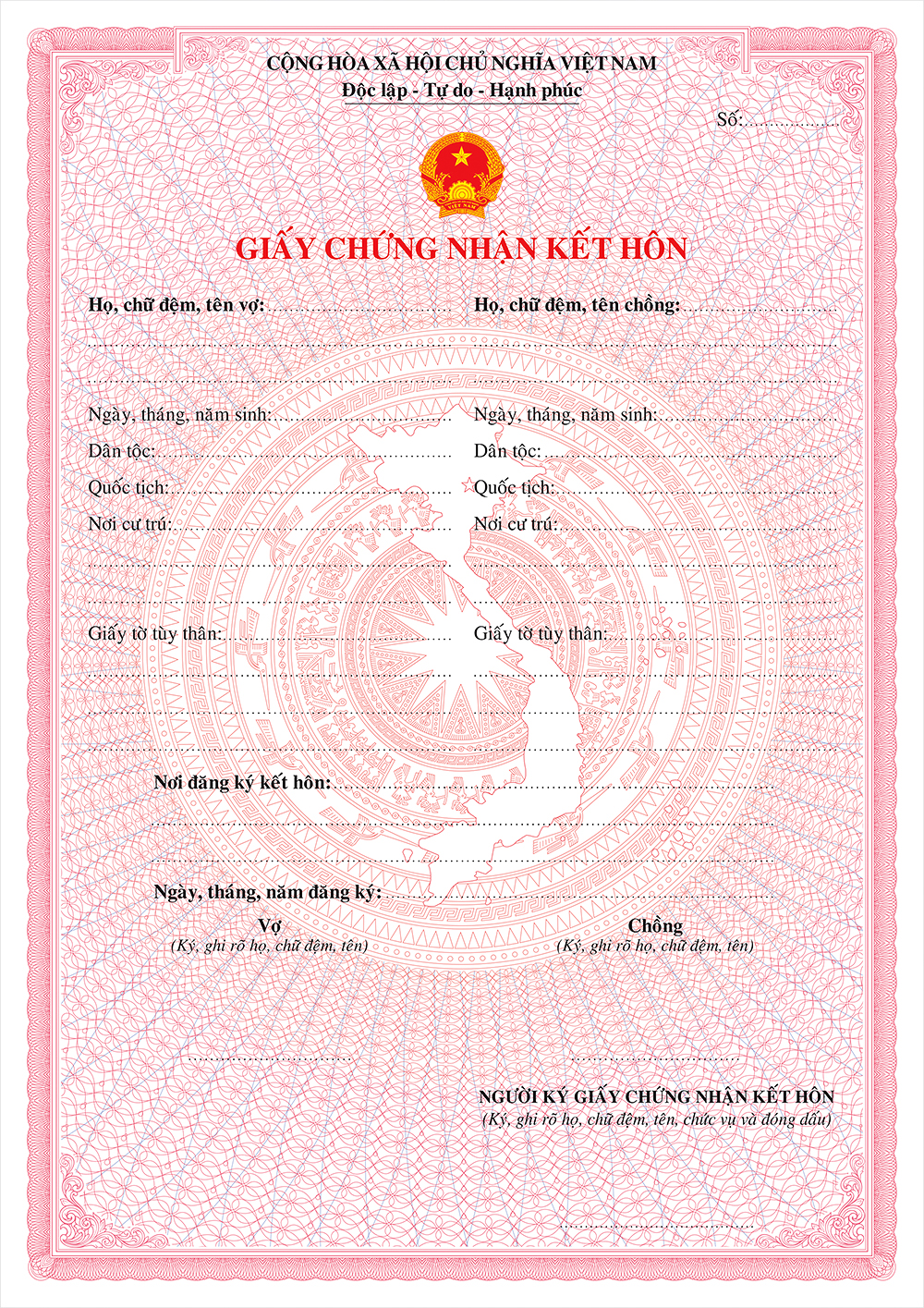 TTTrình tự thực hiệnCách thức thực hiệnThời gian giải quyếtBước 1Nộp hồ sơ thủ tục hành chính: Cá nhân chuẩn bị hồ sơ đầy đủ theo quy định và nộp hồ sơ qua các cách thức sau: 1. Nộp trực tiếp qua Bộ phận tiếp nhận và trả kết quả của UBND cấp xã.2. Qua Cổng dịch vụ công Tỉnh (dichvucong.dongthap.gov.vn) hoặc Cổng dịch vụ công Quốc gia (dichvucong.gov.vn).- Sáng: từ 07 giờ đến 11 giờ 30 phút;- Chiều: từ 13 giờ 30 đến 17 giờ của các ngày làm việc.Bước 2Tiếp nhận và chuyển hồ sơ thủ tục hành chínhĐối với hồ sơ được nộp trực tiếp qua Bộ phận tiếp nhận và trả kết quả hoặc thông qua dịch vụ bưu chính công ích công chức tiếp nhận hồ sơ tại Bộ phận tiếp nhận và trả kết quả xem xét, kiểm tra tính chính xác, đầy đủ của hồ sơ; quét (scan) và lưu trữ hồ sơ điện tử, cập nhật vào cơ sở dữ liệu của phần mềm một cửa điện tử của Tỉnh.Đối với hồ sơ được nộp qua Cổng dịch vụ công Tỉnh (dichvucong.dongthap.gov.vn), Cổng dịch vụ công Quốc gia (dichvucong.gov.vn), công chức tiếp nhận hồ sơ tại Bộ phận tiếp nhận và trả kết quả xem xét kiểm tra tính chính xác, đầy đủ của hồ sơ và lưu trữ hồ sơ điện tử.a) Trường hợp hồ sơ chưa đầy đủ, chưa chính xác theo quy định, công chức tiếp nhận hồ sơ phải hướng dẫn cá nhân bổ sung, hoàn thiện hồ sơ theo quy định và nêu rõ lý do theo mẫu Phiếu yêu cầu bổ sung, hoàn thiện hồ sơ; b) Trường hợp từ chối nhận hồ sơ công chức tiếp nhận hồ sơ phải nêu rõ lý do theo mẫu Phiếu từ chối giải quyết hồ sơ thủ tục hành chính;c) Trường hợp hồ sơ đầy đủ, chính xác theo quy định công chức tiếp nhận hồ sơ và lập Giấy tiếp nhận hồ sơ và hẹn ngày trả kết quả; đồng thời, chuyển cho cơ quan có thẩm quyền để giải quyết theo quy trình.- Đối với hồ sơ nộp trực tuyến: Việc thông báo được thực hiện thông qua chức năng gửi thư điện tử, gửi tin nhắn tới người dân của Cổng Dịch vụ công của Tỉnh hoặc Cổng dịch vụ công Quốc gia.Chuyển ngay hồ sơ tiếp nhận trực tiếp trong ngày làm việc (không để quá 01 giờ làm việc) hoặc chuyển vào đầu giờ ngày làm việc tiếp theo đối với trường hợp tiếp nhận sau 15 giờ hàng ngày.Bước 3Giải quyết thủ tục hành chínhSau khi nhận hồ sơ thủ tục hành chính (hồ sơ giấy hoặc hồ sơ điện tử) từ Bộ phận tiếp nhận và trả kết quả công chức tư pháp - hộ tịch xử lý xem xét, thẩm định hồ sơ, trình phê duyệt kết quả giải quyết thủ tục hành chính:Trong ngày làm  việc nếu đủ điều kiện kết hôn theo quy định, 05 ngày làm việc nếu cần xác minh điều kiện kết hôn của hai bên nam, nữ, trong đó:Bước 3Giải quyết thủ tục hành chínha) Nếu thấy đủ điều kiện kết hôn theo quy định thì:Trong ngày, trong đó:Bước 3Giải quyết thủ tục hành chính1. Tiếp nhận hồ sơ (Bộ phận TN&TKQ)01giờBước 3Giải quyết thủ tục hành chính2. Giải quyết hồ sơ, trong đó:07 giờ Bước 3Giải quyết thủ tục hành chính+ Công chức Tư pháp - Hộ tịch 04 giờ Bước 3Giải quyết thủ tục hành chính+ Lãnh đạo Ủy ban nhân dân cấp xã 02 giờ+ Văn thư01 giờb) Trường hợp cần xác minh điều kiện kết hôn của hai bên nam, nữ.05 ngày, trong đó:1. Tiếp nhận hồ sơ (Bộ phận TN&TKQ)0,5 ngày2. Giải quyết hồ sơ, trong đó:4,5 ngày+ Công chức Tư pháp - Hộ tịch 02 ngày+ Lãnh đạo Ủy ban nhân dân cấp xã 02 ngày+ Văn thư0,5 ngàyBước 4Trả kết quả giải quyết thủ tục hành chínhCông chức tiếp nhận và trả kết quả nhập vào sổ theo dõi hồ sơ và phần mềm điện tử thực hiện như sau:- Thông báo cho cá nhân biết trước qua tin nhắn, thư điện tử, điện thoại hoặc qua mạng xã hội được cấp có thẩm quyền cho phép đối với hồ sơ giải quyết thủ tục hành chính trước thời hạn quy định.- Cá nhân nhận kết quả giải quyết thủ tục hành chính theo thời gian, địa điểm ghi trên Giấy tiếp nhận hồ sơ và hẹn trả kết quả (xuất trình giấy hẹn trả kết quả). Công chức trả kết quả kiểm tra phiếu hẹn và yêu cầu người đến nhận kết quả ký nhận vào sổ và trao kết quả. - Đối với hồ sơ nộp trực tuyến: Cá nhân nhận kết quả trực tiếp tại Bộ phận tiếp nhận và trả kết quả của UBND cấp xã theo thông tin phản hồi (thư điện tử, tin nhắn) của Cổng Dịch vụ công của Tỉnh hoặc Cổng dịch vụ công Quốc gia, khi đi mang theo hồ sơ gốc để đối chiếu và nộp lại cho cán bộ tiếp nhận hồ sơ.- Sáng: từ 07 giờ đến 11 giờ 30 phút;- Chiều: từ 13 giờ 30 đến 17 giờ của các ngày làm việc.Thành phần hồ sơ lưuBộ phận lưu trữThời gian lưu- Như mục 18.2;- Kết quả giải quyết TTHC hoặc Văn bản trả lời của đơn vị đối với hồ sơ không đáp ứng yêu cầu, điều kiện.- Hồ sơ thẩm định (nếu có)- Văn bản trình cơ quan cấp trên (nếu có)Công chức Tư pháp – Hộ tịch được giao xử lý hồ sơTừ 01 năm, sau đó chuyển hồ sơ đến kho lưu trữ của UBND cấp xãCác biểu mẫu theo  Khoản 1, Điều 9, Thông tư số 01/2018/TT-VPCP ngày 23 tháng 11 năm 2018 của Bộ trưởng, Chủ nhiệm Văn phòng Chính phủ quy định chi tiết một số điều và biện pháp thi hành Nghị định số 61/2018/NĐ-CP ngày 23 tháng 4 năm 2018 của Chính phủ về thực hiện cơ chế một cửa, một cửa liên thông trong giải quyết thủ tục hành chính. Bộ phận tiếp nhận và trả kết quả của UBND cấp xã.Từ 01 năm, sau đó chuyển hồ sơ đến kho lưu trữ của UBND cấp xãThông tinBên nữBên namHọ, chữ đệm, tênNgày, tháng, năm sinhDân tộc Quốc tịchNơi cư trú (4) Giấy tờ tùy thân (5)Kết hôn lần thứ mấyBên nữ(Ký, ghi rõ họ, chữ đệm, tên)....................................Bên nam(Ký, ghi rõ họ, chữ đệm, tên)....................................Đề nghị cấp bản sao(6): Có , Không 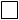 Số lượng:…….bản